                  Europass curriculum vitae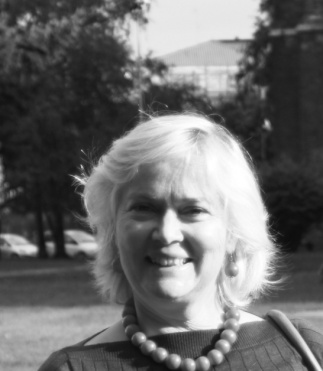 Personal informationSurname(s) / First name(s)Ranghino GraziellaRanghino GraziellaAddress(es)Telephone(s)E-mail(s)Nationality(-ies)ItalianDate of birthGenderFWork experienceDatesSince  1.1.2006Since  1.1.2006Occupation or position heldFounder and Head of scientific activities- Geol sas VercelliFounder and Head of scientific activities- Geol sas VercelliMain activities and responsibilitiesResearch Projects  Supervisor   - Research Funding by grant applications and joint project with industriesResearch Projects  Supervisor   - Research Funding by grant applications and joint project with industriesName and address of employerGeol sas VercelliGeol sas VercelliType of business or sectorBioinformatics, Software Development, Drug Design and agrochemicals research projects Drug DesignBioinformatics, Software Development, Drug Design and agrochemicals research projects Drug DesignDates  From 1976 till 2004  From 1976 till 2004occupation or position heldResearch Scientist and Senior Research Scientist   Research Scientist and Senior Research Scientist   Main activities and responsibilitiesHead of project ,   management of research budget ,  research activityHead of project ,   management of research budget ,  research activityName and address of employerIstituto Guido Donegani,  Corporate Research Centre of MONTEDISON till 1988  and  since  1990 corporate research centre of ENI_ Polimeri Europa , Via fauser 4 28100 NOVARA ITALYIstituto Guido Donegani,  Corporate Research Centre of MONTEDISON till 1988  and  since  1990 corporate research centre of ENI_ Polimeri Europa , Via fauser 4 28100 NOVARA ITALYType of business or sectorChemical Industry( fine chemicals, polymers, catalysts, bulk chemicals, refining )Chemical Industry( fine chemicals, polymers, catalysts, bulk chemicals, refining )Education and trainingDates1.1.1984   30.7.19841.1.1984   30.7.1984Title of qualification awardedEU fellowEU fellowPrincipal subjects/Occupational skills coveredSupramolecular chemistry, Molecular modelling of assembled molecules and of biomacromoleculesSupramolecular chemistry, Molecular modelling of assembled molecules and of biomacromoleculesName and type of organisationproviding organisation and trainingUniversity of Strasbourg  Dept of Physical Organic Chemistry Prof Nobel.Laureate. J.M.LehnUniversity of Strasbourg  Dept of Physical Organic Chemistry Prof Nobel.Laureate. J.M.LehnDates  9.1979   7.1980  9.1979   7.1980Title of qualification awarded  Special Student of Feinberg Graduate School   Special Student of Feinberg Graduate School Principal subjects/Occupational skills covered  Structural Biology , Protein Crystallography, Computational Structural Biology  Weizmann Institute of Science, Rehovot   Israel   Dept. Of Structural and Physical Chemistry supervisor: Prof Nobel.aureate Ada Yonath  Structural Biology , Protein Crystallography, Computational Structural Biology  Weizmann Institute of Science, Rehovot   Israel   Dept. Of Structural and Physical Chemistry supervisor: Prof Nobel.aureate Ada YonathDates 1.10.1970   30.7.19851.10.1970   30.7.1985Laurea specialistica in Chimica PuraLaurea specialistica in Chimica PuraTesi in Chimica Teorica e ComputazionaleTesi in Chimica Teorica e ComputazionaleUniversity of Torino, Italia   Dept of Theoretical  Chemistry University of Torino, Italia   Dept of Theoretical  Chemistry Personal skills and competencesMother tongue(s)ItalianOther language(s)Self-assessmentUnderstandingUnderstandingSpeakingSpeakingWriting European level (*) ListeningReadingSpoken interactionSpoken productionEnglishC1C1C1C1B2B2FrenchC1C2C1C1B2B2SpanishB1B2B1B1A2A2(*) Common European Framework of Reference (CEF) level(*) Common European Framework of Reference (CEF) level(*) Common European Framework of Reference (CEF) level(*) Common European Framework of Reference (CEF) level(*) Common European Framework of Reference (CEF) level(*) Common European Framework of Reference (CEF) level(*) Common European Framework of Reference (CEF) level(*) Common European Framework of Reference (CEF) level(*) Common European Framework of Reference (CEF) level(*) Common European Framework of Reference (CEF) levelExperience on Scientific Evaluation PanelsEvaluation Tasks since 1997  for European Commission  in FP4, FP5, FP6,FP7   in activity connected with funding of Research projects, training network, SME research, individual training and  research grants, Human mobility, research networksOrganisational skills and competencesManagement of research budgets in the Industrial Research frame.Management and participation in National Public projects with partners coming from private and public institutions; management of POR_FESR projects in the Consortium IBIS.Financial management of projects.Scientific skills and competencesDuring many years of industrial research and the training years abroad I have been involved in  many different field of chemistry; these are:
Theoretical and computational quantum chemistryDrug design and molecular modellingStructural and computational biology Catalysis  involving zeolites (heterogeneous) and enzymesMaterials design and structure-activity correlations by means of computationsNanomaterials and nanocomposites design and  computationsBioinformatics Teaching in  graduate and post graduate coursesMany scientific papers and lectures in conferences at international levelComputer skills and competencesUse of computers as research tools (mainframes and  graphic workstations)Use of personal computers  (MS Office, Linux, Windows etc..) Use of quantum chemistry, modelling and bioinformatics packages